Rückmeldeformular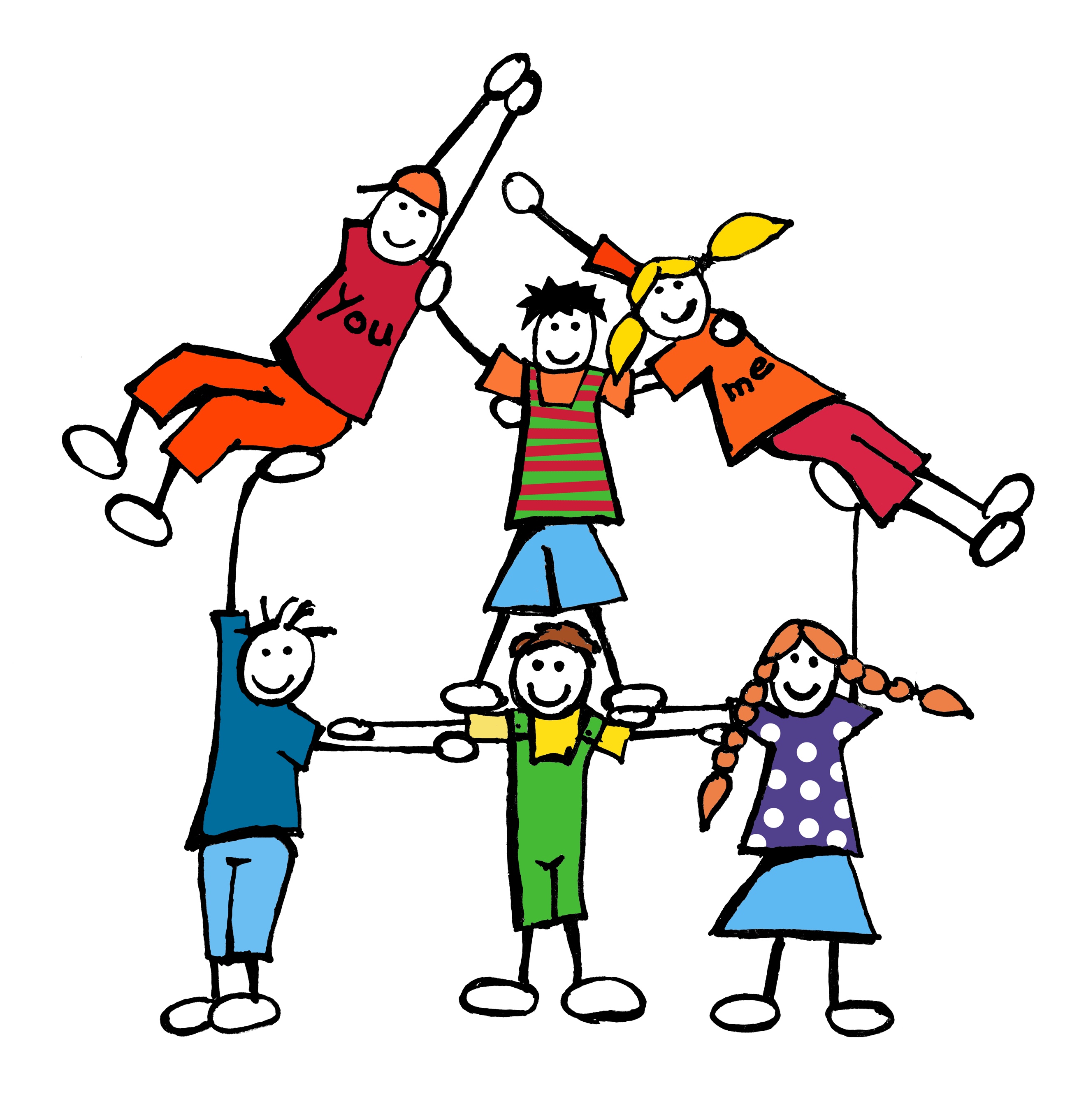 Bedarf für die Notallbetreuung:   während der Schulschließung CORONAName des Kindes: ____________________________________            Klasse: _________Wir brauchen eine Notfallbetreuung für den Zeitraum:Datum:	 	__________________________ bis ____________________________in der Uhrzeit von: 	__________________________  bis ____________________________an den folgenden Wochentagen:       _____________________________________________Dieses Angebot gilt nur für manche Berufsgruppen und nur, wenn dies für beide Eltern zutrifft; bzw. Eltern alleinerziehend sind und zu den aufgeführten Berufsgruppen gehören.>  Bitte lesen Sie hierzu die Pressemitteilung der Kultusministerin vom 13.März 2020.Angaben zur Arbeitsstelle/Beruf:Beruf des Vaters: _______________________________________________________Arbeitsstelle: __________________________________________________________Beruf der Mutter: ______________________________________________________Arbeitsstelle: __________________________________________________________Unterschrift Eltern: ___________________________________________________________Die angebotenen Betreuungszeiten entsprechen den regulären Schulzeiten von 7.30 – 14.00 Uhr. Die Zeiten der Betreuung werden wir nach der Bearbeitung der Rückmeldungen, zeitnah auf unsere Homepage stellen.